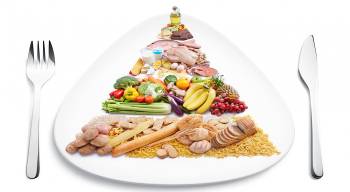 15 продуктов, действие которых научно подтверждено                                     Первое место заняли томатыОни способны сдерживать развитие рака простаты, мочевого пузыря и инфаркта.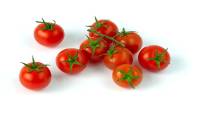            Второе место ученые отвели брокколи и его активному веществу сульфорафануУже сейчас на основе этого вещества созданы многие сердечные лекарства.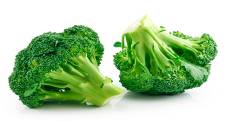 Растительные нерафинированные масла и орехиОмега-3 полиненасыщенные жирные кислоты, которыми богаты оливковое, кунжутное, тыквенное, облепиховое, льняное масла, а также орехи и рыба северных морей (не путать с искусственно выращенным лососем) способны сдерживать рост «плохого» холестерина, укреплять сердечную мышцу и  предотвращать развитие некоторых форм рака.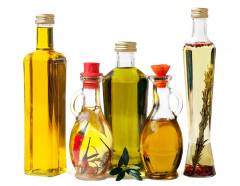                                                             СвеклаПо мнению ученых, ежедневное присутствие свеклы в рационе питания существенно сокращает риск развития инсульта.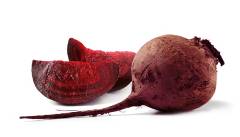                                   Бобовые замкнули первую пятеркуНаучно доказано, что отварная красная и черная фасоль сокращают риск развития рака молочной железы.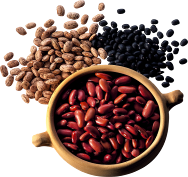                Необработанное цельное зерно открыло вторую пятерку полезных  продуктов питанияТакие крупы как гречка, овес, неочищенный рис и пшено защищают сосуды от возникновения атеросклеротических бляшек и помогают сбросить лишний вес, а ожирение на сегодняшний день вызывает 8 форм рака!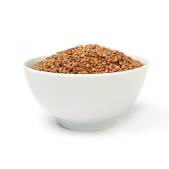                   Ягоды в этом списке заняли свое седьмое счастливое местоСамыми полезными из них ученые назвали чернику,  клюкву,  черную смородину, облепиху и ежевику. Все они борются со свободными радикалами и являются вкусной профилактикой раковых заболеваний.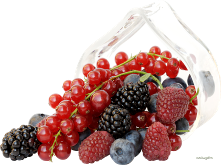                         Восьмое место специалисты отвели зелениХлорофилл, которым богата петрушка, зеленые салаты, укроп, кинза, шпинат и базилик, нивелируют вредное воздействие некоторых продуктов питания и также обладают антиоксидантами свойствами.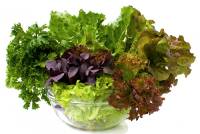                                  Девятое место досталось курагеНаучно доказано, что ежедневное употребление 2-3 сушеных абрикосов в день защищают сердце от инфаркта.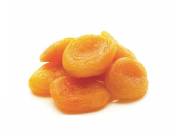                     Замыкают десятку супрепродуктов овощи и фрукты в день, не меньше. Иначе они теряют свое полезное свойство. Среди большого множества овощей и фруктов ученые выделили(кроме выше названых томатов, свеклы и брокколи) – другие крестоцветные, морковь, молодой картофель и батат, тыкву, яблоки.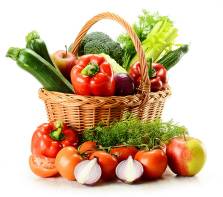            Одиннадцатое место досталось зеленому чаю и черному шоколадуКатехины, которыми богат настоящих зеленый чай и черный шоколад, препятствуют делению раковых клеток и существенно сокращают риск развития рака кишечника, желудка, легких и печени. Кроме того, зеленый чай входит в тройку так называемых сердечных суперпродуктов.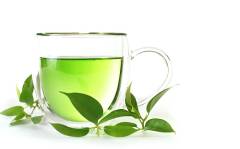         На двенадцатое место ученые осторожно поставили бокал красного сухого винаПочему осторожно, потому что превышение  в день превратит «лекарство» в яд.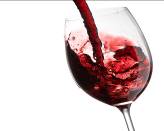 Тринадцатое место досталось куркуме из-за ее активного вещества под название куркуминВ умеренных количествах он защищает сердце от развития инфаркта и сдерживает рост раковых клеток.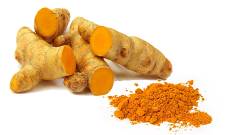                         Четырнадцатое место заняли грибы шиитакеГрибы обладают иммуностимулирующим действие и защищают от развития рака груди, яичников и матки. Овощи и фрукты.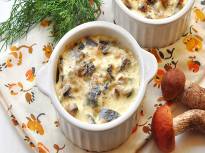         Список полезных продуктов замкнули кисломолочные продуктыПо мнению ученых, пол литра кефира или йогурта в день укрепят иммунитет и защитят от развития сердечно-сосудистых и онкологических заболеваний.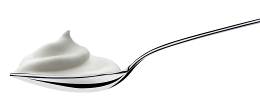 